校本数字教学资源库完成情况：学校建有达科运管平台，建立了涵盖各专业的校本数字教学资源库，开设有56门网络教学课程，具有实时云盘储存功能，支持包括视频、图片、PPT、题库、作业库等各种形式资源的上传和保存，并可随时使用。地址：1. 学习平台（课程）http://xxzx.czwyxx.com:7081/openlearning/index.html?noredirect=12.教学资源库http://jxzy.czwyxx.com:7081/opensource/curriculum.html?tree=149&id=52截图：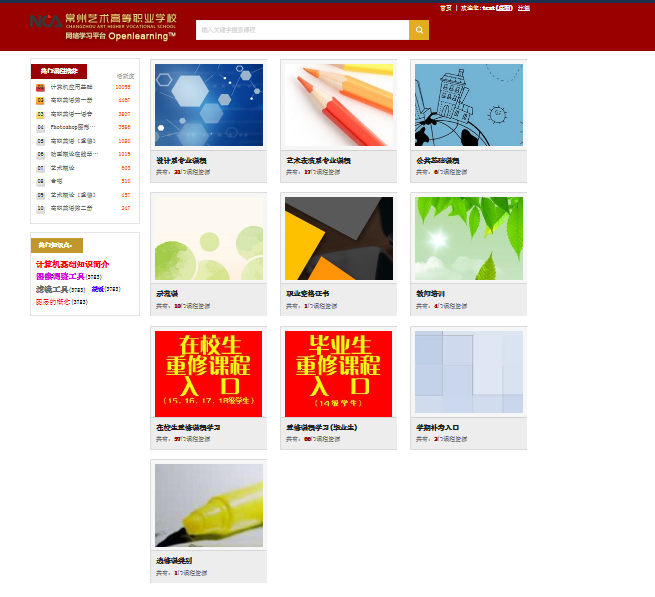 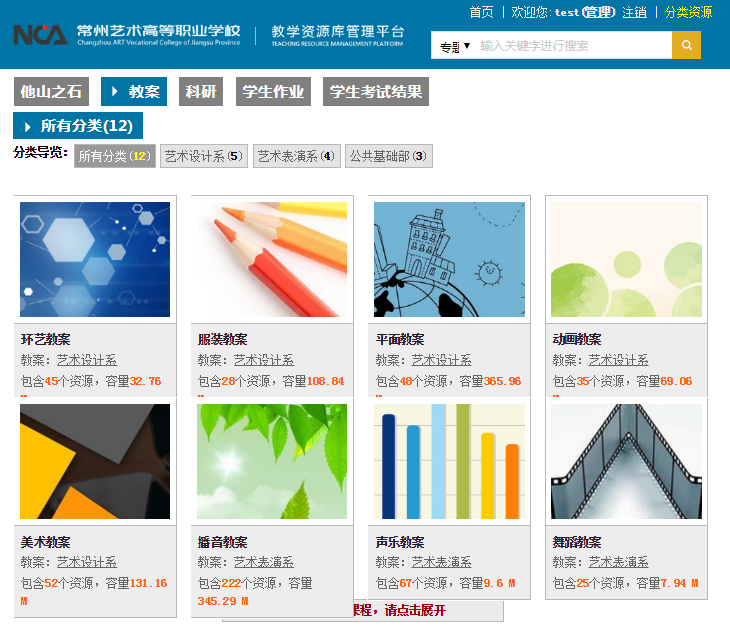 